Campamento de Verano  Hamilton Ontario, Canadá
Salida en de Julio, 2021Aprende inglés y disfruta el verano en Ontario, Canadá.
Clases de Inglés + Actividades





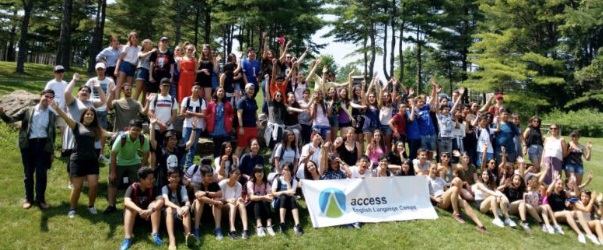  

 TORONTO WEST (HAMILTON) población: 350,000

Ubicación: Hamilton (área de Toronto) Ubicado en el campus de Hill Field Strathallan. Colegio (una prestigiosa escuela privada), nuestro Campamento de verano tiene hermosos edificios nuevos, e instalaciones de primer nivel. Las aulas son modernas y equipado con la última tecnología. los El campus tiene un gimnasio, baloncesto al aire libre y voleibol.
Cortes, así como wifi y ordenador. zona. Convenientemente ubicado entre Toronto y Cataratas del Niágara, Hamilton es un rápido 45 minutos en coche de ambas ciudades, por lo que es la ubicación perfecta

 Viajes y actividades:Los estudiantes experimentan la combinación perfecta de excursiones guiadas por el profesor y actividades tanto en el
Área de Hamilton, y en Toronto y Niagara. Nosotros Utilice autobuses escolares en todos los viajes.

 Alojamiento: ResidenciaLos estudiantes viven en suites compartidas en el campus en La nueva y moderna residencia de Mohawk College. Todas Las estudiantes son supervisadas por sus líderes de grupo. y / o el personal de la escuela que vive en el lugar. Estudiantes Cada uno tiene su propio dormitorio privado (con cama doble) en una suite compartida de dos habitaciones. En la suite hay una pequeña cocina (nevera)y microondas), así como un baño completo, con ducha. La residencia está equipada con lavadoras. sala de juegos, e incluso una pequeña sala de juegos y cine 
Desayunos, almuerzos y las cenas se incluyen diariamente para todos los estudiantes en residencia


Hamilton Residencia 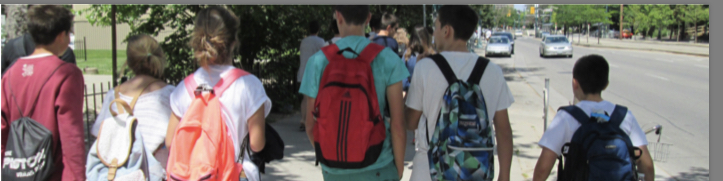 Requerimientos del programa:
 Mínimo 12 - 17 años de edad Muchas ganas de divertirse y aprender 





 El campamento atiende a grupos e individuos de todo el mundo, entre 13 y 17 años de edad. Los participantes del campamento experimentan una combinación equilibrada de ambas clases de inglés más viajes y actividades. 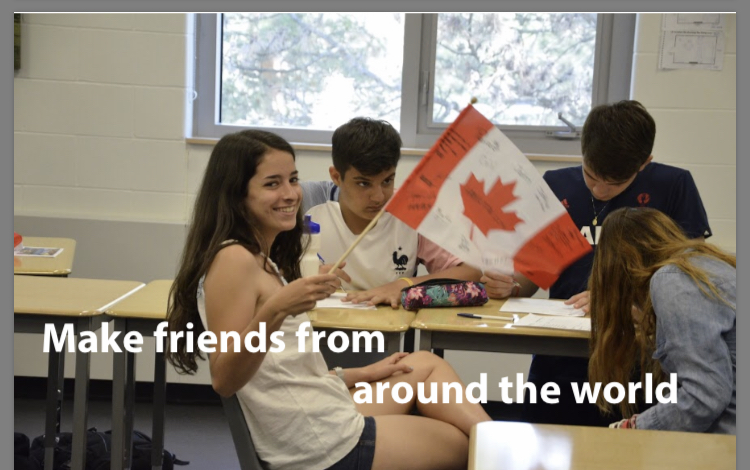 
El campamento todo incluido 
 Boleto de Avión México-Toronto- México15 horas de inglés por semana de lunes a viernes        Registro en la escuela y Materiales de la escuelaHospedaje residencia en habitación compartida (3 comidas al día)Transporte desde el aeropuerto hasta la escuela y viceversa.Todas las actividades, de lunes a viernes Actividades todos los sábados y DomingosSeguro médico hasta 200,000 usd valido durante todos los días del campamentoTramite de ETa
Pre calendario de Actividades  


 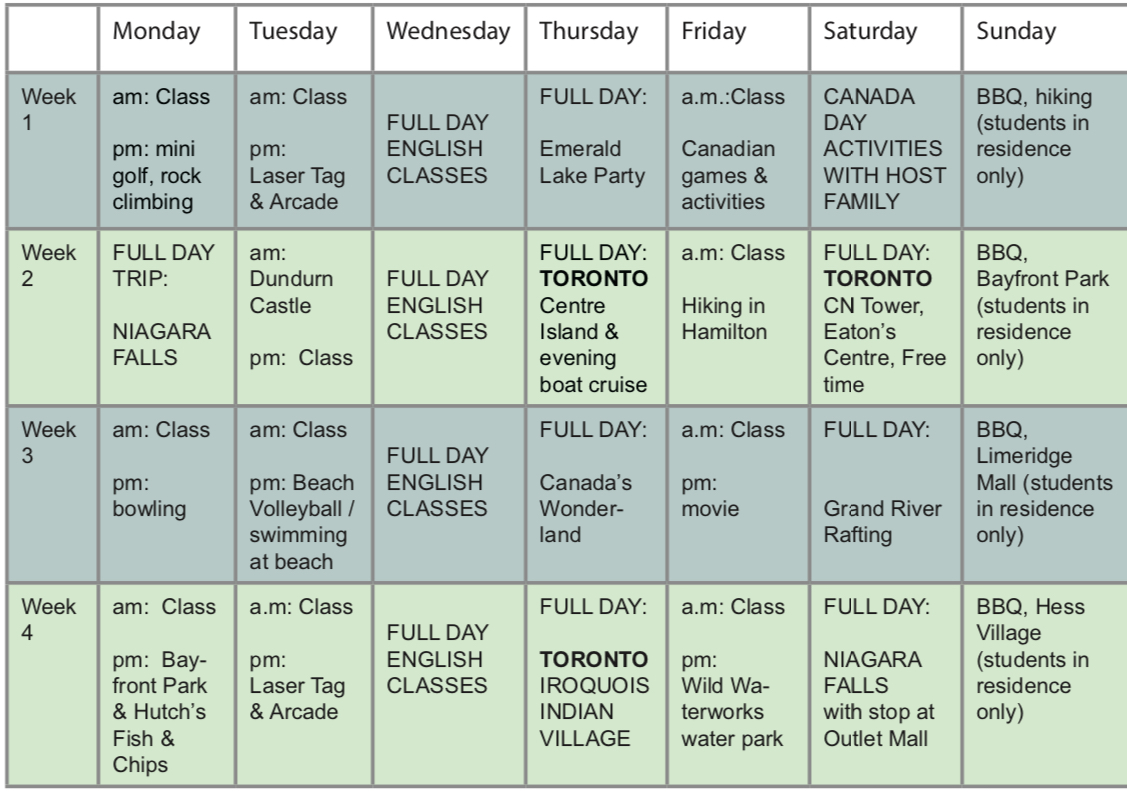 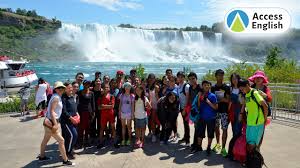 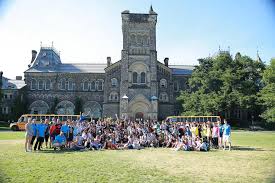 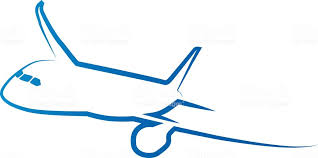 PRECIOS curso por 4 semanas  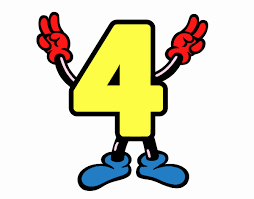 Salida el domingo 11de Julio 2020 / Regreso el sábado 7 de agosto 2021       $5,860.00 usd+ 450.00 usd impuestos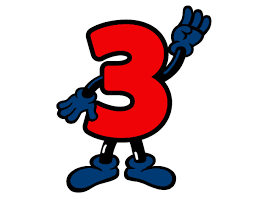 curso por 3 semanasSalida el domingo 11 de Julio 2021 / Regreso el sábado 31 de Julio 2021$4,660.00 usd + 450.00 usd impuestos curso por 2 semanas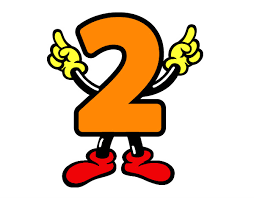 Salida el domingo 11 de Julio 2021 /   Regreso el sábado 24de Julio 2021    $3,460.00 usd + 450.00 usd impuestos Por cada 15 estudiantes que envíes un  adulto va de cortesía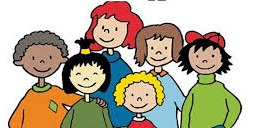 
Solicita tu Calendario de Pagos            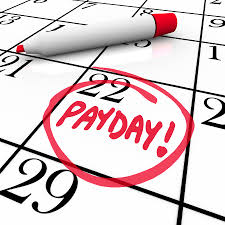 Le garantizamos que aprovechará al máximo su aprendizaje con nuestros maestros experimentados, excelente combinación de nacionalidades, clases pequeñas, excelente ubicación en el centro y muchas actividades.